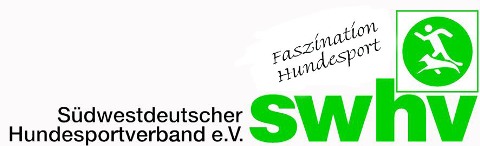 An alle Jugendleiter/innen der KG10.Hallo liebe Jugendleiterinnen und Jugendleiter,anbei die Unterlagen bezüglich unseres diesjährigen Rally Obedience Training am 16.04.2022 in VdH Winnenden.Bitte vervielfältigt die Unterlagen und gebt sie an eure Vereinsjugend weiter und besprecht bitte mit den teilnehmenden Kindern und Jugendlichen die Trainingsordnung.Aus organisatorischen Gründen bitte ich euch unbedingt auf die Vollständigkeit und Lesbarkeit der Unterlagen zu achten. Insbesondere, dass die Einverständniserklärung von einem Erziehungsberechtigten zu unterzeichnen ist und der Besitzer des Hundes die Anmeldung mit unterschreibt.Wenn möglich sollte zu jedem Kind oder Jugendlichen ein Erziehungsberechtigter dabei sein. Bitte schickt mir die Anmeldungen bis zum 09.04.2022 vorab per Mail und bringt die Originale mit zum Training. Ich freue mich auf ein Erfolgreiches JugendtrainingEure Fabienne Bauer 